Concentrado Proteico Terneros Mezclar 60 % maíz grano entero40 % concentrado proteicoDosificación: el 2 al 3 % del peso vivo del animal ( en el período de acostumbramientode unos 10 días ),luego a comedero lleno.Perfil Nutricional: Calcio                                                   Vitamina AManganeso                                         Vitamina DZinc                                                       Vitamina EHierro                                                   NiacinaCobre                                                    RivoflavinaYodo                                                      MenadionaSelenio                                                  PiridoxinaÁcido Pantotenico                              CianicobalaminaÁcido Fólico                                         Lasalosid sódicoColina                                                    Excipientes c.s.p.Proteína 27 %Energía EM / kg MS 2,3Calcio 2,36 %Fosforo 0,80 %Fibra 10,41 %Expeler de Soja - Pellet de Girasol – Afrechillo de trigo –  Núcleo vitamínico y mineral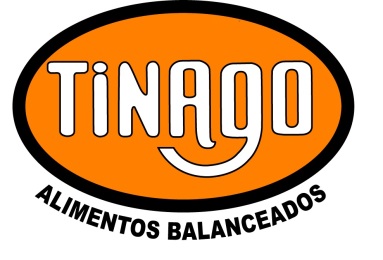 REGISTROCódigo:R-27-AAFecha : 21-04-2014Revisión:00Página 1 de 1Hoja Técnica – Composición AlimentosCódigo:R-27-AAFecha : 21-04-2014Revisión:00Página 1 de 1